Proiect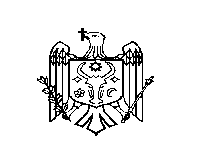 DECIZIE nr. 4/15din 19 septembrie 2019Cu privire la modificarea deciziei Consiliului raional Ștefan Vodă nr. 1/19 din 21.03.2019 „Cu privire la aprobarea statelor de personal ale instituțiilor medico-sanitare publice din cadrul raionului Ștefan Vodă, pentru anul 2019”Aferent scrisorii de notificare a Oficiului teritorial Căușeni al Cancelariei de Stat nr. 1304/OT3-334 din 26.04.2019.În baza art. 43 alin. (2) şi art. 46 a Legii privind administraţia publică locală nr. 436-XVI din 28 decembrie 2006, Consiliul raional Ştefan Vodă DECIDE:1. Se modifică decizia Consiliului raional Ștefan Vodă nr. 1/19 din 21.03.2019 ,,Cu privire la aprobarea statelor de personal ale instituțiilor medico-sanitare publice din cadrul raionului Ștefan Vodă, pentru anul 2019”,  prin abrogarea pct. 3, cu următorul conținut „Prezenta decizie se aplică din data de 01 ianuarie 2019.”2. Controlul executării prezentei deciziei se atribuie dlui Ion Țurcan, secretar al Consiliului raional Ştefan Vodă.3. Prezenta decizie se aduce la cunoștință:Oficiului teritorial Căuşeni al Cancelariei de Stat;Instituțiilor medico-sanitare publice din cadrul raionului Ștefan Vodă;Prin publicare pe pagina web al Consiliului raional Ștefan Vodă.Preşedintele şedinţei                                                                                  Contrasemnează:Secretarul Consiliului raional                                                                   Ion ŢurcanREPUBLICA MOLDOVACONSILIUL RAIONAL ŞTEFAN VODĂ